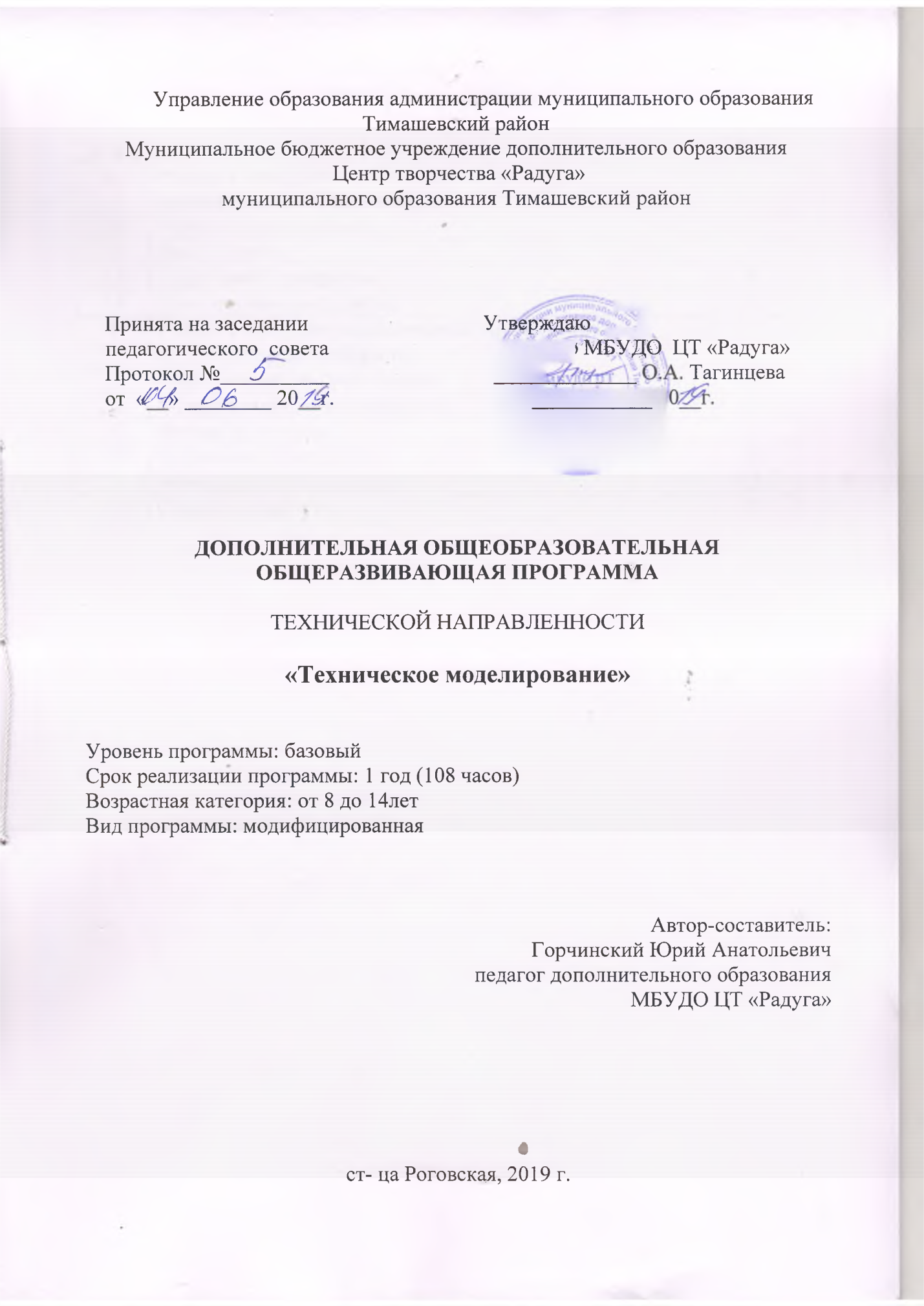 Содержание программыРаздел № 1 программы «Комплекс основных характеристик образования»	Пояснительная запискаПрограмма «Техническое моделирование» представляет учащимся технологии XXI века, заключающиеся в воспроизведении объектов окружающей действительности в увеличенном и уменьшенном масштабе путём копирования объектов в соответствии со схемами, чертежами, без внесения существенных изменений. Изготавливая то или иное техническое изделие, учащиеся знакомятся не только с его устройством, основными частями, но и назначением. Моделирование и конструирование способствуют познанию мира техники и расширению технического кругозора, развивают конструкторские способности, техническое мышление, мотивацию к творческому поиску, технической деятельности.Программа «Техническое моделирование» (далее Программа) составлена в соответствии :Постановления главы администрации (губернатора) Краснодарского края от 30 марта 2020 г. No 178 «О введении режима повышенной готовности на территории Краснодарского края и мерах по предотвращению распространения новой коронавирусной инфекции (2019-nCoV)» ,а также согласно приказа МБУДО ЦТ «Радуга» от 09.04.2020г.  Постановлением от 04.07.2014г. № 41 «Об утверждении СанПиН         2.2.4.3172-14». На основании приказа от 09.04.2020г. № 126 «Об организации образовательного процесса по дополнительным общеобразовательным программам с применением электронного обучения и дистанционных образовательных технологий в период «повышенной готовности» в МБУДО ЦТ «Радуга». При разработке Программы учтены Методические рекомендации по организации образовательного процесса в организациях, реализующих дополнительные общеобразовательные программы с применением электронного обучения и дистанционных образовательных технологий в период режима «повышенной готовности». Автора - составителя И.А. Рыбалёвой, кандидата педагогических наук, руководителя Регионального модельного центра. 	Актуальность Программы в том, что она адаптирована для реализации в условиях временного ограничения временного ограничения для учащихся занятий дистанционного обучения, обусловлена  запросом со стороны детей и их родителей на программы научно-технического развития младшего и среднего возраста. Занятия авиамоделизмом содействуют формированию высокоразвитой и разносторонней личности.   Новизна Программы заключается в том, что образовательная деятельность происходит с применением дистанционного обучения, во время занятий учащиеся получают знания, умения и навыки, которые в дальнейшем позволят самостоятельно планировать и осуществлять трудовую деятельность.Педагогическая целесообразность состоит в том, что используются формы, средства и методы образовательной деятельности, в условиях дистанционного обучения, в соответствии с целями и задачами образовательной программы, направлены на творческое развитие учащихся состоит в том, что через приобщение детей к техническому творчеству, оказывается влияние на формирование творческой личности и воспитание учащихся.Данная Программа модифицированная, составлена на основе авторских программ и типовых программ для дополнительного образования детей по техническому моделированию, судомоделированию, автомоделированию, авиамоделированию, «Начальное архитектурное макетирование», «Архитектурному макетированию», «Техническое моделирование», автор ВулихВ.Х.Отличительная особенность программы заключаются в том, что к разделу программы применены дистанционные технологии с использованием социальных сетей в образовательных целя. Программа заключается в оптимальном  и сбалансированном  отборе содержания в соответствии с возрастом учащихся и их творческими возможностями.        Адресат  Программы: Возраст  детей,  участвующих  в  реализации  Программы,  8 - 14  лет. Комплектование групп ведется по желанию, без предварительного отбора, группы могут быть одновозрастными или разновозрастными по 15 человек. Численный состав учебных групп, а также продолжительность групповых занятий определяется, исходя из имеющихся условий проведения образовательного процесса, согласно требованиям Сан ПиН.Уровень программы – базовый. Программа составлена на основе программы «Основы технического моделирования»  ознакомительного уровня. Объем – 108 часов.Сроки реализации – 1 год. Общий объём Программы – 108 часов.1 год обучения - 108 часов.Форма обучения: дистанционная.Форма организации деятельности детей на занятии: Формы организации учебного занятия:- общение по видеоWhats App,- сервис Google,- контрольные вопросы,- беседа,- самостоятельная работа,- тестовые задания,- анкеты.планирование учебных занятий происходит с учётом использования педагогических технологий: технология дистанционного и индивидуального обучения, здоровьесберегающих технологий.Режим  занятий: периодичность  и продолжительность занятий сокращены с учетом использования дистанционного обучения согласно рекомендациям СанПиН.для первого года обучения занятия проводятся 2 раза в неделю по 2  часа. Учебный час длится 30 минут, перемена между занятиями - 5 минут, недельная нагрузка  4 учебных часа. Особенности организации образовательного процесса. Образовательный  процесс  осуществляется    как в одновозрастных,  так  и в разновозрастных  группах  учащихся,  являющихся  основным  составом  объединения.  Занятия  с  индивидуальным  подходом  к  каждому учащемуся,  в  зависимости  от  степени подготовленности и способностей.  Занятия по Программе  определяются  содержанием  Программы  и  могут  предусматривать лекции,  практическое выполнение самостоятельной работы, выставки, творческие отчеты.    	Цель программы: создание активной развивающей среды для развития познавательного интереса учащихся к авиамоделизму, создание условий для индивидуального развития творческого потенциала обучающихся через занятия авиамоделизмом.Цель программы 1 года обучения  -  создание условий для творческого     развития личности учащихся через создание моделей, его   нравственно-этического самосовершенствования и формирования культуры мышления, развития технических  трудовых навыков в предоставленном перечне информационных онлайн платформ, индивидуально, выполнять задания самостоятельно.Задачи Программы 1 года обученияОбразовательные (предметные задачи) :- формирование у учащихся современных    направлений развития технических навыков, путем самостоятельного поиска информации в предоставленном педагогом перечне;- ознакомление с схемами, моделями, чертежами на сайтах, блогах в   предоставленном перечне педагогом;- развитие умения работать дистанционно  индивидуально при изготовлении моделей и  работ;-обучать пользоваться литературой в интернет - ресурсах.Личностные задачи: - формирование навыка самостоятельного поиска информации в предоставленном перечне информационных онлайн платформ индивидуально, выполнять задания самостоятельно, бесконтактно. Развитие умения самостоятельно анализировать и корректировать собственную деятельность;  развитие навыка использования социальных сетей в образовательных целях.	Метапредметные  (развивающие):развитие фантазии, воображения, мышления, памяти;умение работать с разными источниками информации; развивать критическое мышление.Содержание ПрограммыУчебный планПримечание: допускаются изменения при изготовлении работ  по желанию учащихся, а также с имеющимся материалом.Содержание учебного плана 1года обучения       6.    «Модели оборонной направленности». «Модели оборонной             направленности». – 10 часов.   Теория: 10 часов. История развития военной оборонительной техники.   Виды военного и оборонительного оружия ВОВ.   Технология изготовления моделей    военной направленности.   Особенности изготовления колёс.   Тестовая работа по изученному материалу.Планируемые результаты 1 года обученияПредметные результаты:учащиеся будут знать:- правила техники  безопасности  и  поведения  в объединении;- основные формы  работы с материалами при построении моделей.учащиеся будут уметь:-  соблюдать правила безопасности при работе с инструментами;- изготавливать простые модели ракет;- выполнять работу по заданию и  простым чертежам, схемам;-  планировать свои действия. учащиеся приобретут навыки:-работы с клеем  и бумагой, простым схемам;- изготовления несложных работ. Личностные результаты: сформированы навыки самостоятельного поиска информации в предоставленном перечне информационных онлайн платформ индивидуально, выполнение задания самостоятельно, бесконтактно. Развито умение самостоятельно анализировать и корректировать собственную деятельность;  развиты навыки использования социальных сетей в образовательных целях;у учащихся:- воспитано трудолюбие, уважение к традициям, культурному наследию своего народа, любовь к родной стране, природе, людям;-воспитано умение довести начатое дело до конца, взаимопомощь, дружеские взаимоотношения;- воспитан коллективизм, способность к саморазвитию, самовоспитанию.Метапредметные результаты:  у учащихся:-развито внимание, память, образное мышление, творческие способности;- развиты и усовершенствованы технические навыки;- развита аккуратность, усидчивость, терпение.учащиеся:- сотрудничают друг с другом, с педагогом;- созданы наглядно-образные модели.Календарный учебный графикРаздел № 2 программы «Комплекс организационно-педагогических условий»Условия реализации ПрограммыМатериально-техническое обеспечение:Для успешной реализации Программы необходимо следующее.Все занятия в объединении проходить дистанционно, время занятий соответствуют требованиям СанПиН. Для проведения занятий необходим следующий материал:- световое оснащение;- стол - 1шт., - стул – 1шт., для педагога;-  ноутбук с выходом в интернет – 1 шт.- принтер – 1 шт.и т.д.Кадровое обеспечение. Занятия по Программе проводит педагог, имеющий среднее специальное или высшее специальное педагогическое образование. Данную программу реализует Горчинский Юрий Анатольевич,  педагог дополнительного образования, руководитель объединения «Юный техник».Перечень оборудования, инструментов и материалов, необходимыхдля реализации ПрограммыФормы аттестации -контрольные задания, творческая работа, выставка, конкурс.                Объективный анализ, оценка работы, подведение итогов по этапу обучения (тематический раздел, четверть, полугодие и др.) имеют большое воспитательное значение. Наиболее подходящий метод оценивания – это организованный просмотр выполненных изделий. Такой просмотр можно устроить как временную выставку или выступление – защиту творческого проекта. Учащиеся высказывают мнение о своей работе и работах товарищей. Руководитель подводит итоги выполнения работ.	Специфика аттестации учащихся и форм отслеживания результатов освоения Программы  заключается в том, что оценивается степень освоения учащимися основного теоретического материала. Программы по результатам итоговых занятий, и уровень освоения практических навыков, посредством  анализа результатов участия  учащихся в различных конкурсах,  выставках,  открытых и итоговых занятий учебной и воспитательной работы, подготовленными , в ходе реализации Программы.  Порядок, формы проведения, система оценки, оформление и анализ результатов промежуточной и итоговой аттестации учащихся осуществляется  согласно «Положения  об организации и проведении промежуточной и итоговой аттестации учащихся объединения технической направленности «Юный техник» к  Программе «Техническое моделирование». Оценочные материалыВ  процессе  обучения  осуществляется  контроль  за  уровнем  знаний  и умений  учащихся.  Каждая  созданная  работа  наглядно  показывает  возможности ребёнка. Уровень усвоения программного материала определяется по результатам выполнения практических работ. С каждым учащимся отрабатываются наиболее сложные элементы, здесь необходимо внимательное, чуткое  и  доброе  отношение  к  маленькому  автору.  		В работе с учащимися объединения используются следующие методы отслеживания уровня овладения программного материала:- педагогическое наблюдение;- опрос;- участие в мероприятиях.Выбирается  дифференцированный подход к каждому, все удачи поощряются, все недочеты тактично и мягко исправляются. Контролируется  качество выполнения моделей по всем разделам с учетом следующих критериев:-  удовлетворительное  качество  работы  и  соответствие  чертежам и схемам;- четкое соблюдение последовательности технологических приемов;-  оригинальность творческих работ.Постоянная  оценка производится на уровне педагогического  наблюдения, опроса, самооценки учащихся.  В  процессе  обучения  осуществляется  контроль  за  уровнем  знаний  и умений  учащихся. Применяются тесты.Тест-опросник – Проверка знаний по программе «Техническое моделирование» (1 год обучения)Тест разработан для проверки знаний обучающихся на уроках технического моделирования и состоит из нескольких заданий.1. Какие материалы вы знаете?2. Какие виды бумаги вы знаете?3. Какими свойствами обладает бумага? (подчеркнуть)Легко режется, гибкая, твердая, не размокает в воде, рвется, колючая, моется.4.Какие инструменты используются для работы с бумагой? (подчеркнуть) Ножницы, линейка, карандаш, ножовка, резак, молоток.5. Какие геометрические фигуры вы знаете? 6. О каком предмете идет речь?Они могут быть: портновскими, маникюрными, канцелярскими, садовыми, кровельными, по железу7. Почему у отвертки пластмассовые ручки?а) удобно держать;б) для защиты от тока;в) легкий материал.8. Можно или нет ходить по кабинету с ножницами? а) можноб) нельзя.9. Чертежный инструмент, с помощью которого проводят линии и отмеряют длинуа) циркуль;б) лекала;в) линейка.Ключ к тестуКритерии оцениванияВысокий: 9-10 правильных ответов из 10Соответствует базовому уровню обязательных знаний и необходимых умений для занятий моделизмом.Средний: 7-8 правильных ответов из 10Достаточные базовые знания и развиты необходимые умения для занятий моделизмом.Низкий: <6 правильных ответов из 10Слабые знания, слаборазвиты умения для занятий техническим моделизмом.1. Что такое техническое моделирование?
а) замысел;
б) этап создания изделия;
в) технологичное, прочное, надёжное, экономическое изделие.2. Что относится к основным принципам конструирования?
а) прочность, надёжность, экономичность;
б) материал, размер, вес;
в) форма, назначение, цена.
3. Что называется вариативностью?
а) возможность и изменение формы предмета;
б) многовариантность в конструировании;
в) возможность различного применения изделия.
4. Что такое моделирование?
а) процесс испытания моделей;
б) создание моделей;
в) разработка модели.
5. С чего начинается конструирование?
а) с изготовления моделей;
б) со зрительного представления изделия.Ответы: 1-б, 2-а, 3-б, 4-б, 5-б.Низкий уровень – 1 баллСредний уровень теоретической подготовки – 2 балла;Высокий уровень теоретической подготовки – 4-5 баллов.Методические материалыВ процессе  реализации программы обучения проводится в двух направлениях: усвоение теоретических знаний, формирование практических навыков - словесный (устное изложение, беседа, рассказ, лекция через онлайн трансляции  и т.д.); - наглядный (показ мультимедийных материалов, иллюстраций, наблюдение, показ (выполнение) педагогом, работа по образцу и др.);- практический (выполнение работ по инструкционным картам, схемам индивидуально).Методы, в основе которых лежит уровень деятельности детей:- объяснительно-иллюстративный – дети воспринимают и усваивают готовую информацию;- репродуктивный – учащиеся воспроизводят полученные знания и                                                                                                                                                                                                                                                                                         освоенные способы деятельности;- частично-поисковый – участие детей в поиске, решение поставленной задачи совместно с педагогом;- исследовательский – самостоятельная творческая работа учащихся.Методы, в основе которых лежит форма организации деятельности учащихся на занятиях:- индивидуально-фронтальный – чередование индивидуальных и фронтальных форм работы;-индивидуальный – индивидуальное выполнение заданий, решение проблем. Планирование учебных занятий происходит с учетом использования педагогических технологий: технология дистанционного обучения, технология проблемного обучения, технология развивающего обучения, здоровьесберегающая технология и ИКТ.Используемые педагогические технологии:Цель: сохранение и укрепление здоровья учащихся.Здоровьесберегающие технологии должны обеспечить развитие природных способностей ребенка: его ума, нравственных и эстетических чувств, потребности в деятельности, овладении первоначальным опытом общения с людьми, природой и искусством. Они направлены на воспитание у учащихся культуры здоровья, личностных качеств, способствующих его сохранению и укреплению, формированию представления о здоровье как о ценности, мотивацию на ведение здорового образа жизни.                                                                                                                                                                                                                                                                                                                                                                                                                                                                                                                                                                                                                                                                                                                                                                                                                                                   Критерии удачного занятия с точки зрения здоровьесбережения:- отсутствие усталости у учащихся и педагога;- положительный эмоциональный настрой;- удовлетворение от проделанной работы;- желание продолжать работу.Игровые технологии   Цель: активизация и интенсификация деятельности учащихся.Признак педагогической игры – четко поставленная цель обучения и   соответствующий ей педагогический результат. Игровые технологии применяю в качестве отдельных элементов при использовании технологий мастерских и здоровьесберегающих.   Занятия построены на основных педагогических принципах:- доступности (от простого , к сложному);- систематичности и последовательности;- дифференцированного подхода к учащимся;- гибкости и динамичности раздела в программе, обеспечивающего    разностороннее, свободное и творческое развитие учащихся;- учет требований гигиены и охраны труда;- учет возможностей, интересов и способностей учащихся;- принцип разнообразия форм обучения;- принцип учёта индивидуальных  особенностей учащихся.Формы организации учебного занятия:- общение по видеоWhats App,- сервис Google,- контрольные вопросы,- беседа,- самостоятельная работа,- тестовые задания,- анкеты.Дидактические  материалы:- видео с записью запуска моделей ракет, планеров и самолётов;- методическая и техническая литература;- задания.Алгоритм учебного занятияДата проведения.Время проведения.Возраст учащихся.Тема.Цель.Задачи: образовательные, личностные, метапредметные.Оборудование, раздаточный материал.Форма проведения.Методы передачи учебной информации педагогом:Словесный (беседа, рассказ).Наглядный (демонстрация, показ).На занятиях используются здоровьесберегающие, игровые, информационно-коммуникационные технологии, дифференцированного обучения, педагогики сотрудничества.Предполагаемый результат.Алгоритм учебного занятияСписок литературы для педагога и родителей1.Геронимус Т.М. Мастерская трудового обучения в 1-4 классах. Методические рекомендации. - М.: Новая школа, 1994.2.Альшиц И. Проектирование деталей из пластмасс. - М., Машиностроение, 1977.3.Огерчук Л.Ю. Примерные тестовые задания по технологии для учащихся 1 - 4 классов: Работа с бумагой и картоном. - М.: Школьная пресса, 2003Интернет сайт.www.rumodelism.comwww.scalemodels.ruwww.diorama.ruwww.hyperscale.ruСписок литературы для учащихся1.Военная техника. - М.: ООО Издательство Астрель, 2001.2.Горбачева Е.Г., Смирнова Л.Н. Всемирная история бронетехники. - М.: Вече, 2002.3.Рассел А. Танки современных армий. - М.: Изд-во ЭКСМО-Пресс, 2000.4.Первая книга знаний. Автомобили и другие виды транспорта. /Пер. с франц./, Рауйе А., Ледю С., - М.: «ОМЕГА», 2009. - 64 с.: ил. - 60X90 1/8, (в пер.), 5000 экз.5.Нищеева Н. В. Картотека предметных картинок. Наглядный дидактический материал. Выпуск № 3. Транспорт. - СПб.: ООО «ИЗДАТЕЛЬСТВО «ДЕТСТВО - ПРЕСС», 2010. - 28 с. + 28 цв. Илл.Интернет сайт –1.  www.rumodelism.com2.  www.scalemodels.ru3.  www.diorama.ru4.  www.hyperscale.ru5.  www.airforce.ru6.   www.mirkmg.ru№ п/пНаименованиеСтр.1.Раздел 1программы «Комплекс основных характеристик образования»21.1Пояснительная записка21.2Цель и задачи41.3Содержание программы51.4Планируемые результаты62Раздел 2 программы «Комплекс организационно-педагогических условий»62.1 Календарный учебный график (Приложение 1)62.2Условия реализации программы72.3Формы аттестации82.4Оценочные материалы82.5Методические материалы112.6Список литературы13№п/п          Название  темыКоличество часовКоличество часовКоличество часов  Формы аттестации/контроля№п/пВсегоТеорияПрактика  Формы аттестации/контроля    66.16.26.36.46.5Тема: «Модели оборонной направленности».    10с 12.04.2020 по 30.04.2020г. Тестирование анкетированиеОпрос Сервисы Google Тестирование анкетированиеОпрос Сервисы GoogleПодведение итоговАнкетирование    66.16.26.36.46.5- История развития военной оборонительной техники.2с 12.04.2020 по 30.04.2020г. Тестирование анкетированиеОпрос Сервисы Google Тестирование анкетированиеОпрос Сервисы GoogleПодведение итоговАнкетирование    66.16.26.36.46.5- Виды военного и оборонительного оружия ВОВ.2с 12.04.2020 по 30.04.2020г. Тестирование анкетированиеОпрос Сервисы Google Тестирование анкетированиеОпрос Сервисы GoogleПодведение итоговАнкетирование    66.16.26.36.46.5- Технология изготовления моделей    военной направленности.2с 12.04.2020 по 30.04.2020г. Тестирование анкетированиеОпрос Сервисы Google Тестирование анкетированиеОпрос Сервисы GoogleПодведение итоговАнкетирование    66.16.26.36.46.5- особенности изготовления колёс.Тестовая работа по изученному материалу.22с 12.04.2020 по 30.04.2020г. Тестирование анкетированиеОпрос Сервисы Google Тестирование анкетированиеОпрос Сервисы GoogleПодведение итоговАнкетированиеИтого   10№Дата занятияпоплануДата занятияпофактуТема занятияКол-во часовФорма заня- тияФорма заня- тияМесто проведенияМесто проведенияМесто проведенияФорма контроляРаздел 6. «Модели оборонной направленности». «Модели обороннойнаправленности». – 10 часов.Раздел 6. «Модели оборонной направленности». «Модели обороннойнаправленности». – 10 часов.Раздел 6. «Модели оборонной направленности». «Модели обороннойнаправленности». – 10 часов.Раздел 6. «Модели оборонной направленности». «Модели обороннойнаправленности». – 10 часов.Раздел 6. «Модели оборонной направленности». «Модели обороннойнаправленности». – 10 часов.Раздел 6. «Модели оборонной направленности». «Модели обороннойнаправленности». – 10 часов.Раздел 6. «Модели оборонной направленности». «Модели обороннойнаправленности». – 10 часов.Раздел 6. «Модели оборонной направленности». «Модели обороннойнаправленности». – 10 часов.Раздел 6. «Модели оборонной направленности». «Модели обороннойнаправленности». – 10 часов.Раздел 6. «Модели оборонной направленности». «Модели обороннойнаправленности». – 10 часов.Раздел 6. «Модели оборонной направленности». «Модели обороннойнаправленности». – 10 часов.Раздел 6. «Модели оборонной направленности». «Модели обороннойнаправленности». – 10 часов.4314.04История развития военной оборонительной техники.22Изучение нового материала Сервис GoogleИзучение нового материала Сервис GoogleСобеседован.ВидеоWhatsAppСобеседован.ВидеоWhatsApp4417.04Виды военного и оборонительного оружия ВОВ.22Изучение нового материала Сервис GoogleИзучение нового материала Сервис GoogleСобеседован.ВидеоWhatsAppСобеседован.ВидеоWhatsApp4521.04Технология изготовления моделей    военнойнаправленности.22Изучение нового материала Сервис GoogleИзучение нового материала Сервис GoogleСобеседован.ВидеоWhatsAppСобеседован.ВидеоWhatsApp4624.04Особенности изготовления колёс.22Изучение нового материала Сервис GoogleИзучение нового материала Сервис GoogleСобеседован.ВидеоWhatsAppСобеседован.ВидеоWhatsApp4728.04Тестовая работа по изученному материалу.22WhatsAppWhatsAppСобеседован.ВидеоWhatsAppСобеседован.ВидеоWhatsApp	Всего часов                              10		Всего часов                              10		Всего часов                              10		Всего часов                              10		Всего часов                              10		Всего часов                              10		Всего часов                              10		Всего часов                              10		Всего часов                              10		Всего часов                              10		Всего часов                              10		Всего часов                              10	№ п/пТемыОборудование, материалы, инвентарь.6.«Модели оборонной направленности».Эскизы, образцы моделей, технологическая карта изготовления моделей Материалы: плотная бумага, картон, цветная бумага, краска. Инструмент: чертёжный инструмент, клей, режущий инструмент, кисти…1. Бумага, пластилин, пенопласт, древесина и др.2. картон, калька, писчая, газетная, гофрированная, офисная, копировальная3. Легко режется, гибкая, рвется4. Ножницы, линейка, карандаш, резак5. круг, треугольник, квадрат, прямоугольник, овал6. ножницы7. Б8. Б9. ВБлокиЭтап учебного занятияВремяПодготовительныйОрганизационный1 минута      ОсновнойПодготовительный    1 минута      ОсновнойУсвоение новых знаний и способов действий16 минут      ОсновнойЗакрепление новых знаний, способов действий и их применение.10 минутИтоговыйИтоговый1 минутаИтоговыйРефлексивный1 минута